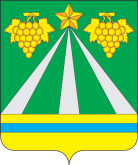 УПРАВЛЕНИЕ ПО ФИЗИЧЕСКОЙ КУЛЬТУРЕ И СПОРТУ АДМИНИСТРАЦИИ МУНИЦИПАЛЬНОГО ОБРАЗОВАНИЯ КРЫМСКИЙ РАЙОНПРИКАЗ      «31» января 2022 года	                                		          № 42- одгород КрымскО внесении изменений в приказ управления от 10 января 2022 года №9-од «Об утверждении календарного плана официальных физкультурных мероприятий и спортивных мероприятий муниципального образования Крымский район на 2022 год»На основании приказа министерства физической культуры и спорта Краснодарского края от 20 января 2022 года №56 «О внесении изменений в приказ министерства физической культуры и спорта Краснодарского края от 30 декабря 2021 года № 1931 «Об утверждении календарного плана официальных физкультурных мероприятий и спортивных мероприятий Краснодарского края на 2022 год и перечня значимых официальных физкультурных мероприятий и спортивных мероприятий, проводимых на территории Краснодарского края в 2022 году»,  п р и к а з ы в а ю:1. Внести в пункт 1.2.2. «Спортивные мероприятия» подраздела 1.2. «Участие в физкультурных и спортивных мероприятиях» раздела 1. «Спортивные и физкультурные мероприятия среди спортсменов и различных групп населения» приложения к приказу управления по физической культуре и спорту администрации муниципального образования Крымский район от 10 января 2022 года №9-од «Об утверждении календарного плана официальных физкультурных мероприятий и спортивных мероприятий муниципального образования Крымский район на 2022 год» следующие изменения:1.1. в виде спорта «1. Армрестлинг» добавить строки 2 и 3, изложить в следующей редакции:  «»2.  Контроль   за  исполнением приказа оставляю за собой.Начальник  управления                                                   	   Е.В.Мартыненко№ п/пНаименование мероприятий ДатапроведенияМестопроведенияУчаствующие организацииОтветственные за проведение2.Чемпионат Краснодарского края по армрестлингу05.02ст-ца Старонижестеблиевская, Красноармейский районспортсмены МБУ «Спортивная школа «Урожай»МФКиС3.Первенство Краснодарского края по армрестлингу06.02ст-ца Старонижестеблиевская, Красноармейский районспортсмены МБУ «Спортивная школа «Урожай»